РАСПОРЕД за полагање на приемните испити за упис на студенти на прв циклус студии наФакултетот за музичка уметност – Скопје во третиот уписен рок во учебната 2023/2024 година*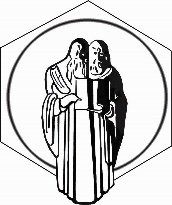 Република Северна МакедонијаУниверзитет „Св. Кирил и Методиј“ во СкопјеФакултет за музичка уметност – СкопјеПиту Гули бр.1,1000 Скопје, Република Северна Македонијаhttp.//fmu.ukim.edu.mk/тел. +389 (0)2 3134 345 email. fmu@fmu.ukim.edu.mk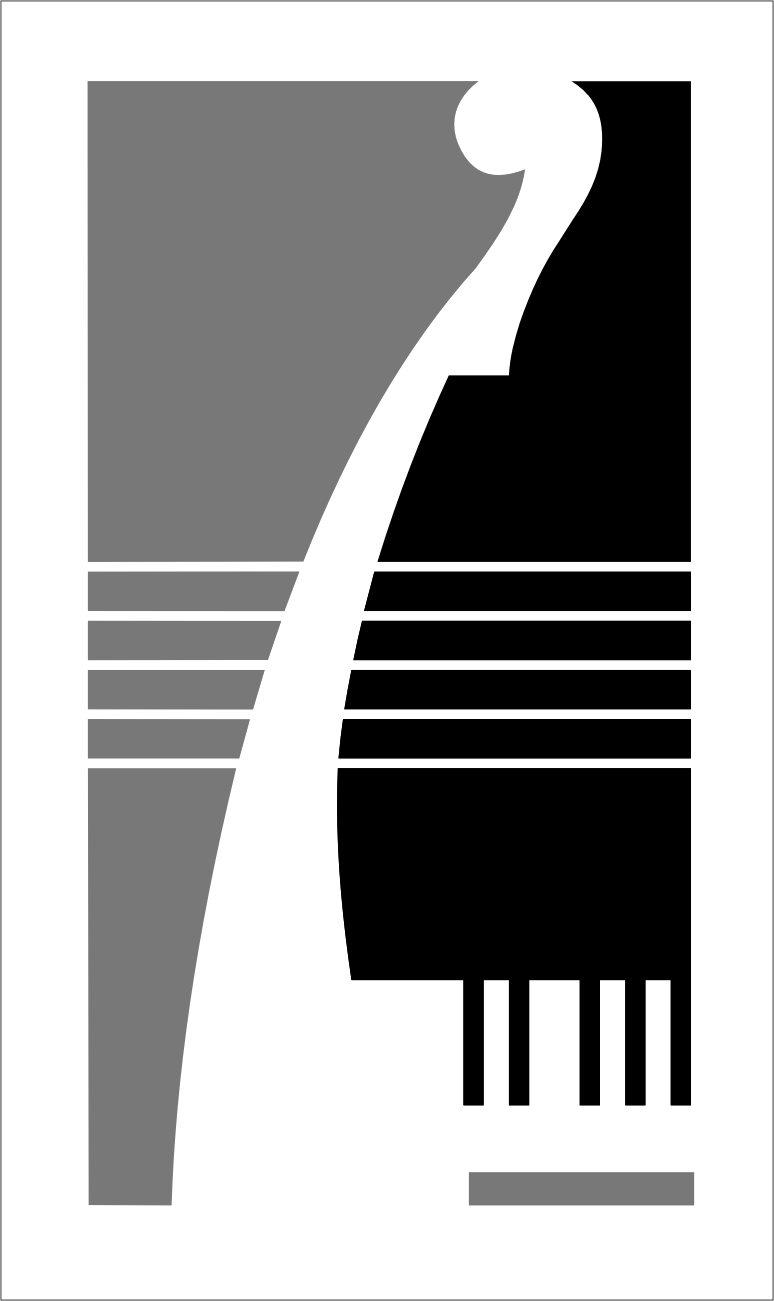 ДатумПеток29 .9.20239.00Саксофон и хармоника(кабинет)11.00Солфеж(просторија 2/12)11. 00Солфеж12.00Пијано11.00Солфеж(просторија 2/12)